Informationsblatt für den Kindergarten Kindergartenname	Seite 1für das Kindergartenjahr 2013/14Ihre Feuerwehr in GemeindenameIhr Kontakt für die Brand- und KatastrophenschutzerziehungAnrede!Brände vermeiden und in Gefahrensituation richtig reagieren – dafür sollen Kinder und Jugendliche „fit“ gemacht werden. Wir möchten Sie dabei tatkräftig unterstützen. Wenden Sie sich mit Ihren Anliegen in Sachen Brand- und Katastrophenschutzerziehung an uns! Ihre Feuerwehr vor Ort – Ihr Partner, wenn es um Sicherheit geht!Zuständiger Pflichtbereichskommandant:Name: 	NameTelefon: 	0732-770122-0E-Mail: 	Name@ooelfv.atFeuerwehren im Pflichtbereich (Der Pflichtbereich umfasst das Gemeindegebiet von Ortsname)Feuerwehr: 	Feuerwehr OrtsnameKommandant: 	NameTelefon: 	0732-770122-0E-Mail: 	Name@ooelfv.at 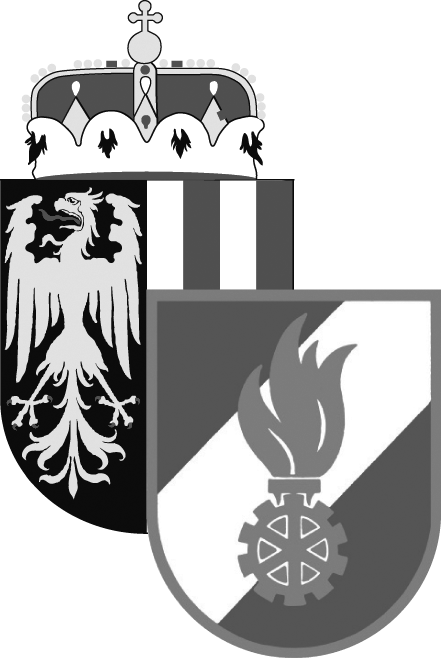 Feuerwehr: 	Feuerwehr OrtsnameKommandant: 	NameTelefon: 	0732-770122-0E-Mail: 	Name@ooelfv.atFeuerwehr: 	Feuerwehr OrtsnameKommandant: 	NameTelefon: 	0732-770122-0E-Mail: 	Name@ooelfv.atFeuerwehr: 	Feuerwehr OrtsnameKommandant: 	NameTelefon: 	0732-770122-0E-Mail: 	Name@ooelfv.atFeuerwehr: 	Feuerwehr OrtsnameKommandant: 	NameTelefon: 	0732-770122-0E-Mail: 	Name@ooelfv.atInformationsblatt für den Kindergarten Kindergartenname	Seite 2für das Kindergartenjahr 2013/14Kontaktperson für Aktivitäten der Brand- und Katastrophenschutzerziehung(z. B. Besuch bei der Feuerwehr) und für Brandschutzübungen:Name: 	NameTelefon: 	0732-770122-0E-Mail: 	Name@ooelfv.atUnsere Aktivitäten, Termine und Serviceangebote für Ihren Kindergarten:Kontaktperson für Feuerwehrjugend:Name: 	NameTelefon: 	0732-770122-0E-Mail: 	Name@ooelfv.atInformation zusammengestellt von:						am: